ESCOLA BÁSICA MUNICIPAL ALBERTO BORDIN.DISCIPLINA: ARTESPROFESSORA: ELISÂNGELA MASQUIO.ALUNO (A) :________________________________________ SÉRIE: 5SEGUNDA SEMANA: ATIVIDADE 2- Na mandala abaixo você irá preenchê-la com sementes. Tenha em mãos pelo menos três tipos diferentes de sementes ou cereais para poder deixar seu trabalho rico em cores e criatividade. Você pode usar: arroz, feijão, milho, lentilha entre outros.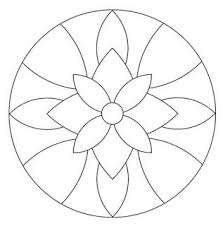 